Детство – самый прекрасный период в жизни каждого человека. И только родители способны сделать его счастливым.Лучшие правила,способные помочь родителям создать для своих детей прекрасное и счастливое детство.Правило 1: Хвалите ребенка. Ни одно достижение не должно остаться незамеченным. Сам оделся? Убрал игрушки на место? Нарисовал красивое непойми-что? Похвалите ребенка! При этом Вы можете указать ему на ошибки, но похвалить за старание. Родительское одобрение не только повышает самооценку малыша, придает ему уверенность в собственных силах, оно также является мощным стимулом для дальнейших достижений. Хвалите не только за реальные успехи, но и «авансом». Если Вам не нравится, что малыш долго одевается, скажите, что сегодня он молодец и оделся немного быстрее - увидите, вскоре он действительно начнёт одеваться быстрее. Правило 2: Избегайте запретов Подсознание человека устроено таким образом, что частица «не» им не воспринимается. Иногда родителям кажется, что ребенок, как будто специально, всё делает наоборот. Хотя взрослые сами провоцируют такое поведение малыша, не подозревая об этом. Старайтесь не запрещать, а рекомендовать. То есть говорить «иди со мной рядом» вместо «не убегай», «скажи спокойно» вместо «не кричи». Иногда вместо запретов можно использовать прием отвлечения. Если возникает ситуация и ребёнок настроен сделать нечто запретное, стоит отвлечь его на что-нибудь другое и он быстро забудет, что еще совсем недавно хотел узнать, что станет с хрустальной вазой в результате ее падения.Правило 8: На ошибках учатся Не ошибается лишь тот, кто ничего не делает. Пусть ребёнок пройдет свой путь самостоятельно. Если он совершил не правильный поступок, укажите ему на него, попросите подумать, почему так получилось и что следует делать, что бы подобного ни случалось. Но не ругайте за ошибки. Иначе во взрослой жизни он будет бояться оступиться и не сможет достигнуть поставленных целей. Правило 9: Формируйте детскую самооценку Наши успехи и неудачи, победы и поражения напрямую зависят от того как мы оцениваем свои возможности. Поэтому важно с самого детства формировать правильную самооценку. Ребёнок должен знать свои сильные и слабые стороны и исходя из этого знания, планировать свои действия. Ребёнок ждет от родителей честной оценки своих действий. Хвалите за достижения и указывайте на недостатки. В таком случае он будет адекватно оценивать свои силы и стремится улучшить результаты своей деятельности. Правило 10: Учитывайте возрастные и индивидуальные особенностиБольшое количество проблем в воспитании детей возникает у родителей, не знающие элементарные возрастные особенности. В дошкольном возрасте дети очень быстро развиваются. Существует большая разница между тем, что может делать двухлетний и трехлетний ребёнок. Без таких знаний сложно обеспечить полноценное воспитание. При этом дети одного возраста тоже развиваются по-разному: один лучше рисует, другой свободнее говорит. Погоня за достижениями соседского ребенка может нанести вред развитию Вашего малыша. Видеть счастливые глаза своего ребёнка самый большой подарок для родителей. И каждый по-своему старается сделать все возможное для здоровья и счастья своих детей.Правило 3: Не вешайте на детей «ярлыки» Ругая малыша, оценивайте его поведение, а не его самого. «Ты сегодня вёл себя плохо», а не «ты плохой». Называя ребёнка «глупым» или «плохим» можно на всю жизнь внушить ему это. Во взрослой жизни это может проявиться низкой самооценкой, неуверенность в себе, в своих сила и возможностях. Все что происходит с ребёнком в детстве, сохраняется на уровне подсознания и в дальнейшем превращается в стереотипы, которые становиться очень сложно преодолеть. Правило 4: Любовь правит миром Постоянно говорите ребёнку о том, что вы его любите. Ведь часто за повседневными делами мы забываем говорить эти простые, но очень важные слова. Ребёнок, которого любят, не боится неудач и экспериментов. Ведь он уверен, что самые близкие люди все равно будут его любить. Преодолев трудности, он добьётся прекрасных результатов в любой деятельности. Не забывайте и про тактильный контакт – он очень важен для детей любого возраста: не стесняйтесь лишний раз обнять или погладить малыша. Правило 5: Самостоятельность в детстве - подготовка к взрослой жизниПервое серьезное стремление ребёнка в проявлении самостоятельности появляется в 3 года. Порою «я сам» выводит родителей из себя – когда мама опаздывает на работу, а ребенок «сам» застегивает пуговицы. Но именно сейчас малыш начинает совершать свои первые шаги к самостоятельной жизни. И чем больше у него будет возможности проявлять свою независимость от родителей, тем ответственнее он будет становиться в процессе взросления.Отношение родителей, которое характеризуется отрицательной эмоциональной окрашенностью, ранит и ожесточает ребенка. Поскольку детское сознание склонно к односторонним выводам и обобщениям в силу ограниченности жизненного опыта, постольку у ребенка возникают искаженные суждения о людях, ошибочные критерии их взаимоотношений. Грубость или равнодушие родителей дают ребенку основание считать, что чужой человек причинит ему еще больше огорчений. Так возникают чувства неприязни и подозрительности, страх перед другими людьми. Следовательно, сложившиеся в семье отношения между родителями и детьми неминуемо проявляются в семейном воспитании.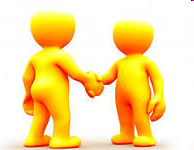 Правило 6: Уважайте мнение ребенка Конечно, родители в большинстве случае лучше знают, что необходимо ребенку. Малыш еще маленький и много не понимает. Но если взрослые будут все решать за него, полностью игнорируя его мнение и желания, то он так и не научится принимать решения. Вы же не хотите, чтобы Ваши дети всю жизнь позволяли другим управлять собой? Уважайте мнение ребёнка, а там, где это возможно, позволяйте ему самому делать выбор. Правило 7: Живое общение Развитие детей младшего возраста возможно только в живом общении. Ни один обучающий мультфильм, ни одна компьютерная программа не способна его заменить. Иногда родителям необходима передышка и мультфильмы становятся выходом, позволяя маме приготовить обед или сделать важный звонок. Но если телевизор работает в доме постоянно, он убивает общение. Ребенка просят отстать со своими глупостями, ведь постоянной болтовней он мешает смотреть интересную передачу. Но пройдет совсем немного времени, и мама сама будете просить ребенка рассказать, что происходит в его жизни, но подросший сын вернет маме её «отстань – не видишь, телевизор смотрю». Кроме того, многие учителя отмечают, что всё больше школьников не могут справиться с элементарным пересказом. Даже зная материал, они не могут нормально ответить на уроке. Психологи также связывают это с недостатком общения в раннем детстве. Поэтому если Вы хотите, чтобы Ваш малыш в будущем успешно учился, выключите телевизор и выслушайте все его «детские глупости».МБУ КЦСОН «Надежда» 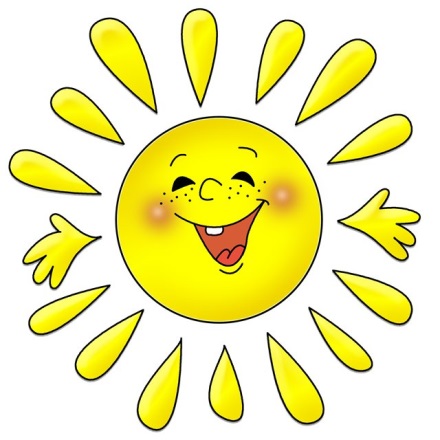 10 правил воспитания счастливого ребенка 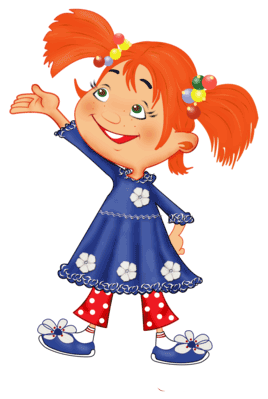 Боготольский район2016 г.